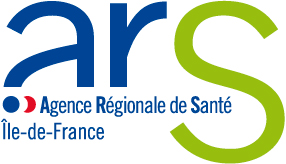 DOSSIER DE DEMANDE de FINANCEMENT DE POSTES DE COORDONNATEUR DE CLSMTYPOLOLOGIE DE LA DEMANDETYPOLOLOGIE DE LA DEMANDETYPOLOLOGIE DE LA DEMANDEEtape à suivre dans l’outil de saisieEtape à suivre dans l’outil de saisieConsignesNom du CLSMNom du CLSMIndiquer le nom du CLSM bénéficiaire d’un temps de coordonnateurSi le temps de coordonnateur est mutualisé entre plusieurs CLSM, dresser la liste de ces CLSMQuotité de temps de coordonnateur dont le financement est demandé à l’ARSQuotité de temps de coordonnateur dont le financement est demandé à l’ARSPréciser et justifier la quotité demandée (exemple :  ETP, ou  ETP) le financement sollicité (exemple :  €, ou  €)Maximum un mi-temps par CLSM ( €)Quotité de temps de cordonnateur financée par les collectivités territorialesQuotité de temps de cordonnateur financée par les collectivités territorialesIndiquer la quotité couverte au niveau local, et le financement correspondant.Si plusieurs communes contribuent au financement, préciser la répartition du financement entre les communes concernées.Cette quotité doit être au minimum  équivalente à celle de l’ARSPROMOTEUR DU CLSMPROMOTEUR DU CLSMPROMOTEUR DU CLSMNom de la commune ou du regroupement de communes sollicitant auprès de l’ARS le financement du poste de coordonnateur Si le promoteur du CLSM est une commune, la demande est présentée conjointement par son maire et le directeur de l’établissement de santé bénéficiaire du financement.Si l’action du CLSM est un regroupement de communes, la demande est présentée conjointement par son représentant et le directeur de l’établissement de santé bénéficiaire du financement.Si le promoteur du CLSM est une commune, la demande est présentée conjointement par son maire et le directeur de l’établissement de santé bénéficiaire du financement.Si l’action du CLSM est un regroupement de communes, la demande est présentée conjointement par son représentant et le directeur de l’établissement de santé bénéficiaire du financement.Adresse de la communeEn cas de regroupement de communes indiquer l’adresse de la commune dont le représentant du regroupement de communes est le maire.En cas de regroupement de communes indiquer l’adresse de la commune dont le représentant du regroupement de communes est le maire.Etape à suivre dans l’outil de saisieConsignesConsignesConsignesCode postalTéléphoneSaisir le numéro de téléphone du maire ou du représentant du regroupement de communes Ne pas saisir d’espace entre les chiffresSaisir le numéro de téléphone du maire ou du représentant du regroupement de communes Ne pas saisir d’espace entre les chiffresSaisir le numéro de téléphone du maire ou du représentant du regroupement de communes Ne pas saisir d’espace entre les chiffresAdresse e-mailSaisir l’adresse e-mail du maire ou du représentant du regroupement de communesSaisir l’adresse e-mail du maire ou du représentant du regroupement de communesSaisir l’adresse e-mail du maire ou du représentant du regroupement de communesConfirmer adresse e-mailSans commentairesSans commentairesSans commentairesPersonne(s) référente(s)Nom(s) et Prénom(s) du maire ou du représentant du regroupement de communes.Si celui-ci est assisté d’un collaborateur chargé du suivi du dossier préciser les coordonnées de cette personne (nom, prénom, N° de téléphone, adresse e-mail)Nom(s) et Prénom(s) du maire ou du représentant du regroupement de communes.Si celui-ci est assisté d’un collaborateur chargé du suivi du dossier préciser les coordonnées de cette personne (nom, prénom, N° de téléphone, adresse e-mail)Nom(s) et Prénom(s) du maire ou du représentant du regroupement de communes.Si celui-ci est assisté d’un collaborateur chargé du suivi du dossier préciser les coordonnées de cette personne (nom, prénom, N° de téléphone, adresse e-mail)ETABLISSEMENT DE SANTE DEMANDEUR DU FINANCEMENTETABLISSEMENT DE SANTE DEMANDEUR DU FINANCEMENTETABLISSEMENT DE SANTE DEMANDEUR DU FINANCEMENTETABLISSEMENT DE SANTE DEMANDEUR DU FINANCEMENTNom de l’Etablissement de Santé sollicitant auprès de l’ARS le financement du poste de coordonnateur Nom de l’Etablissement de Santé sollicitant auprès de l’ARS le financement du poste de coordonnateur Numéro SIRENNuméro SIRENComposé de  chiffresComposé de  chiffresNuméro SIRETNuméro SIRETComposé de  chiffresComposé de  chiffresAdresseAdresseTéléphoneTéléphoneNe pas saisir d’espace entre les chiffresNe pas saisir d’espace entre les chiffresAdresse e-mailAdresse e-mailSaisir l’adresse e-mail de la structure et non une adresse personnelleSaisir l’adresse e-mail de la structure et non une adresse personnelleConfirmer adresse e-mailConfirmer adresse e-mailSans commentairesSans commentairesPersonne référente Personne référente Nom et prénom du directeur)Si celui-ci est assisté d’un collaborateur chargé du suivi du dossier préciser les coordonnées de cette personne (nom, prénom, N° de téléphone, e-mail)Nom et prénom du directeur)Si celui-ci est assisté d’un collaborateur chargé du suivi du dossier préciser les coordonnées de cette personne (nom, prénom, N° de téléphone, e-mail)Etape à suivre dans l’outil de saisieConsignesConsignesTERRITOIRE DU CLSMTERRITOIRE DU CLSMTERRITOIRE DU CLSMTerritoire d’intervention du CLSMIndiquer le nom de la commune, des communes en cas de regroupement de communes, de l’arrondissement ou des quartiers en cas de territoire infra-communalIndiquer le nom de la commune, des communes en cas de regroupement de communes, de l’arrondissement ou des quartiers en cas de territoire infra-communalIdentification du (ou des) secteur(s) de « psychiatrie adultes » associé(s) au fonctionnement du CLSMExemple : GExemple : GSi l’établissement gestionnaire du secteur est différent de l’établissement demandeur du financement, indiquer le nom et l’adresse de l’établissement Identification du (ou des) secteur(s) de « psychiatrie infanto-juvénile » associé(s) au fonctionnement du CLSMExemple IExemple ISi l’établissement gestionnaire du secteur est différent de l’établissement demandeur du financement, indiquer le nom et l’adresse de l’établissement ACTIVITE DU CLSMACTIVITE DU CLSMACTIVITE DU CLSMLe CLSM est-il actif ?Le CLSM est-il en projet ?Si le CLSM est actif indiquer la date de sa créationExemple : er septembre Exemple : er septembre Si le CLSM est en projet indiquer la date prévisionnelle de son entrée en activitéExemple : er mars Exemple : er mars Etape à suivre dans l’outil de saisieConsignesDIAGNOSTICDIAGNOSTICUn diagnostic de l’état des besoins de santé mentale du territoire du CLSM a-t-il été réalisé ? Si oui, qui a réalisé ce diagnostic ?( Le joindre à la demande)Date de ce diagnosticPARTENARIATS MOBILISES PAR LE CLSMPARTENARIATS MOBILISES PAR LE CLSMQuel est le partenariat mobilisé par le CLSM ?Préciser la liste des partenaires mobilisés au sein du CLSM (élus locaux, services municipaux, services du conseil général, secteur psychiatrique « adultes et infanto-juvénile », médecins généralistes, psychiatres libéraux, centres de santé, réseaux de santé, services sociaux, associations, établissements sanitaires et médico-sociaux, usagers, aidants, GEM…)MODALITES d’ORGANISATION DU CLSMMODALITES d’ORGANISATION DU CLSMExiste-t-il une assemblée plénière ?Quelle est la composition de cette assemblée plénière ?Si tous les partenaires du CLSM siègent dans l’assemblée plénière, l’indiquer.Si tous les partenaires ne siègent pas dans l’assemblée plénière indiquer la liste des membres de cette assemblée en précisant les collectivités, institutions, établissements ou associations de rattachementQui préside l’assemblée plénière ?Indiquer, nom, prénom et fonctionsQuelles sont les compétences de l’assemblée plénière ?Quel est le rythme de réunions de l’assemblée plénièreEtape à suivre dans l’outil de saisieConsignesExiste-t-il un comité de pilotage ?Quelle est la composition de ce comité de pilotage ?Indiquer la liste des membres du comité de pilotage en précisant les fonctions exercées et les institutions de rattachementQui préside le comité de pilotage ?Indiquer, nom, prénom et fonctions du présidentQuelles sont les compétences du comité de pilotage ?Quel est le rythme de réunions du comité de pilotage ?ACTIONS MENEES PAR LE CLSM(ou envisagées par celui-ci si le CLSM est en projet)ACTIONS MENEES PAR LE CLSM(ou envisagées par celui-ci si le CLSM est en projet)Quelles sont les actions menées ou projetées en matière d’observation ?Quelles sont les actions menées ou projetées en matière de promotion ou d’éducation pour la santé mentale ?Quelle est l’action menée ou projetée en matière de prévention et d’amélioration de l’accès aux soins ?Quelle sont les actions menées ou projetées en matière d’inclusion sociale et de lutte contre l’exclusion ?Quelle sont les actions menées ou projetées en matière de lutte contre la déstigmatisation ?Existe-t-il une cellule d’aide à la résolution des situations psychosociales complexes ?Répondre oui ou non , en précisant l’appellation de cette cellule (exemple RESAD)Quel sont les types de situations traitées par cette cellule ?Quelle est la composition de cette cellule ?Indiquer la liste des partenaires représentésEtape à suivre dans l’outil de saisieConsignesQuelles sont les modalités de pilotage de cette cellule ?Indiquer notamment qui pilote cette celluleQuel est le rythme de réunions de cette cellule ?Existe-t-il des règles déontologiques et/ou une charte éthique propre au fonctionnement de cette cellule ?Préciser l’organisation et les principes mis en œuvreCOORDONNATEUR(Rubrique à remplir pour les CLSM actifs)COORDONNATEUR(Rubrique à remplir pour les CLSM actifs)Le CLSM dispose-t-il d’un coordonnateur ?Quel est la quotité de travail affectée à ce posteQuelle est la structure de rattachement de ce coordonnateurIndiquer la structure employeur du coordonnateurQuel est le positionnement stratégique de ce coordonnateur ?Indiquer le positionnement par rapport au président du CLSM et aux élusARTICULATION AVEC ARTICULATION AVEC Existe-t-il un AVS ou un CUCS sur le territoire du CLSM ?Lister les ASV et CUCS existants sur le territoire du CLSMQuelle est l’articulation avec ces structures ?Décrire l’articulation existante ou projetéeARTICULATION AVEC LES CONTRATS LOCAUX DE SANTEARTICULATION AVEC LES CONTRATS LOCAUX DE SANTEExiste-t-il un CLS sur le territoire du CLSM ?Répondre oui ou non, et préciser la date de signature du CLSQuelle est l’articulation prévue ou projetée avec ce CLS ?Décrire cette articulationEtape à suivre dans l’outil de saisieConsignesConsignesCOMMUNICATIONCOMMUNICATIONCOMMUNICATIONQuelles sont les actions de communications engagées ou prévues par le CLSM ?EVALUATIONEVALUATIONEVALUATIONL’appropriation du projet du CLSM est-elle évaluée ?L’appropriation du projet du CLSM est-elle évaluée ?Répondre oui ou non, et décrire les modalités de cette évaluationLe plan d’action du CLSM est-il évalué ?Le plan d’action du CLSM est-il évalué ?Décrire les modalités de cette évaluation